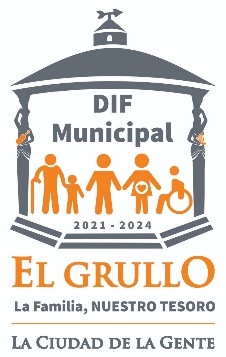 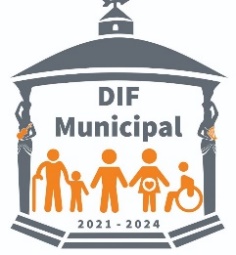 INFORME MENSUAL MES DE MARZOSISTEMA PARA EL DESARROLLO INTEGRAL DE LA FAMILIA DIF EL GRULLO DEPARTAMENTOFECHAACTIVIDADLUGARBENEFICIARIOS (#)RECEPCION01/03/2022 AL 31/03/2022ATENCIÓN A USUARIOSDIF EL GRULLO450 01/03/2022 AL 31/03/2022PENSIONES ENTREGADASDIF EL GRULLO58DIRECCION01,03/MARZO/22LLENADO DE DATOS PARA LAS TARJETAS DE INAPAMDIFADULTOS MAYORES02/MARZO/22ASISTENCIA A REUNION DE DIRECTIVOCASA DE LA CULTURADIF03/MARZO/22ASISTENCIA DE DIRECTIVO AL ARRANQUE DEL PROGRAMA TALLER HABILIDADES PARA LA VIDA. ASISTENCIA DE DIRECTIVO A LA INAUGURACION DE ARANQUE DE LUDOTECA EN EL MUNICIPIO DE AUTLAN.EXAMEN DE VISTACASA DE LA CULTURA. AUTLAN POBLACION EN GENERAL.DIF04/MARZO/22ASISTENCIA AL FESTEJO DEL DIA DEL INMIGRANTEEN EL ALBERGUE CNPRINMIGRANTES07/MARTES/22ASISTENCIA DE DIRECTIVO A RECIBIR RECONOCIMIENTO DEL PROGAMA DE DESAYUNOS ESCOLARESDIF JALISO, GUADALAJARADIF08/MARZO/22ASISTENCIA DEL DIRECTIVO Y PERSONAL FEMENINO AL EVENTO DE ACTIVACION FISICA POR EL DIA INTERNACIONAL DE LA MUJER JARDIN MUNICIPAL DE EL GRULLOPOBLACION EN GENERAL FEMENINAS10/MARZO/22ASISTENCIA DE DIRECTIVO A ESCUELA CADI, SUPERVICION Y CHEQUEO DL BUEN TRABAJOCADICADI11, 14, 15/MARZO/22ENTREGA DE OFICIOS POR PARTE DEL DIRECTIVO PARA ASISTENCIA A LA INAUGURACION DE LA LUOTECA MOVIL EN NUESTRO MUNICIPIO, ELABORACION DE RECIBOS DE LA APORTACION PARA EL COMEDOR ASISTENCIALPRESIDENCIA,PROTECCION CIVIL, CASA DELA CULTURA, DIRECCION DE DEPORTES, ESUELAS PRIMARIAS Y PREESCOLARES DE EL GRULLO Y COMUNIDADESPOBLACION EN GENERAL Y DIF16/MARZO/22ENTREGA DE RECIBOS PARA LA APORTACION DEL COMEDOR ASISTENCIALPRESIDENCIA, CASA DE LA CULTURA, PROTECCION CIVIL, CLINICA GUADALUPANADIF Y COMEDOR ASISTENCIAL17/MARZO/22ASISTENCIA DE NUESTRO DIRECTIVO A REUNION DE DESARROLLO MUNICIPALCASA DE LA CULTURADIF18/MARZO/22ELECCION DE NUESTRA CANDIDATA DEL GRUPO NUEVO AMANECER DEL DIFDIFDIF22/MARZO/22ASISTENCIA A INAUGURACION DE LA CARAVANA DE LA SALUD.EVENTO A CHARLA DEL PROGRAMA  QUEREMOS ESCUCHARTEJARDIN MUNICIPALCASA DE LA CULLTURADIFPOBLACDION EN GENERAL23/MARZO/22REUNION DE DIRECTIVOS  A LA PRIMERA SESION ORDINARIA DE LA JUNTA DE GOBIERNO DEL INSTITUTO DE LAS MUJERES.REUNION CON EL JEFE DE GABINETE Y COMUNICACIÓNCASA DE LA CULTURA, PRESIDENCIADIF24/MARZO/22ASISTENCIA DEL DIRECTIVO A LA CELEBRACION DEL ANIVERSARIO DEL DR. GABRIEL MICHELREUNION DEL COMITÉ NACIONAL DE SALUD.CHEQUEO DE CITAS CON EL AUDIOLOGOJARDIN MUNICIPALCASA DELA CULTURA.CLINICA URRPOBLACION EN GENERAL25/MARZO/22REUNION EN EL CADI CON EL DIRECTIVO DEL DIF.REUNION DE LA PRESIDENTA AL CONSEJO DE EDUCACIONCADI.CASA DE LA CULTURADIF Y PADRES DE FAMILIA28/MARZO/22ASISTECIA DEL DIRECTIVO A FILMAR VIEO DE AUTISMOCLINICA URRDIF Y POBLACION EN GENERAL30/MARZO/22ASISTNCIA DE LA PRESIDENTA AL EFENTO DEL GALARDON DE LAS MUJERES UNION DE TULADIF31/MARZO/22ENTREGA DE INVITACION A PRESIDENTE, SECRETARIA, JEFE DE GABINETE Y SINDICO PARA LA INAUGURACION DE  LA LUDOTECAPRESIDENCIAPOBLACION EN GENERALAUX. ADMINISTRATIVO2/03/2022ELABORACIÓN DE OFICIOS PARA SOLICITAR CONVENIO PARA PRESTADORES DE SERVICIO SOCIAL.DIF MUNICIPALN/A3-5/03/20202CONTINUACIÓN DE CAPTURA Y LLAMADAS A  BENEFICIARIOS CAPTURA FORMATO MULTIVITAMÍNICOS.DIF MUNICIPALN/A7/03/2022CAPTURA DE INFORMACIÓN PARA PROGRAMACIÓN DE ESCUELAS, PARA ASISTENCIA A LUDOTECA MÓVIL “EL TREN DE LOS VALORES”.DIF MUNICIPAL 409-10/03/2022ELABORACIÓN DE OFICIOS PARA ENTREGAR EN PLANTELES ESCOLARES, PARA PROGRAMACIÓN DE ASISTENCIA A LUDOTECA MÓVIL “EL TREN DE LOS VALORES”.DIF MUNICIPAL4013/03/2022VISITA AL MUNICIPIO DE AUTLÁN, PARA CONOCER LAS ACTIVIDADES DESARROLLADAS EN LUDOTECA MÓVIL “EL TREN DE LOS VALORES”.DIF AUTLÁNN/A17/03/2022ELABORACIÓN DE PROGRAMACIONES DE ESCUELAS, PERSONAL, PÚBLICO EN GENERAL, PARA CUANDO SE TENGA LA LUDOTECA MÓVIL “EL TREN DE LOS VALORES”.DIF MUNICIPALN/A21/03/2022LLAMADAS A PLANTEL ESCOLARES PARA PASAR HORARIOS DE VISITA A LUDOTECA MÓVIL “EL TREN DE LOS VALORES”.DIF MUNICIPALN/A28/03/2022APOYO EN ORGANIZACIÓN PARA INAUGURACIÓN LUDOTECA MÓVIL “EL TREN DE LOS VALORES”.DIF MUNICIPALN/A29/03/2022ELABORACIÓN DE PROGRAMACIÓN AUTOBÚS TRASLADO DE ESCUELAS A LUDOTECA MÓVIL “EL TREN DE LOS VALORES”. DIF MUNICIPALN/A30/03/2022ELABORACIÓN DE CONVOCATORIA PARA REUNIÓN DE PATRONATO Y APOYO EN REDACCIÓN ACTA.DIF MUNICIPAL N/ACONTABILIDAD01/03/2022 AL 31/03/2022SOLICITUD DE TRANSPARENCIADIF MUNICIPAL101/02/2022 AL 28/02/2022ELABORACIÓN DE CUENTA PÚBLICA 2021DIF MUNICIPALAUXILIAR CONTABLE01/02/2022 AL 28/02/2022CAPTURA DE INGRESOS Y EGRESOS, MOVIMIENTOS DEL SUA, IDSE, SAT SIPARE ETC; VERIFICACIONES DE FACTURAS; ELABORACIÓN DE NOMINASDIF MUNICIPALAUXILIAR CONTABLETRANSPARENCIA01/03/2022 AL 31/03/2022RECEPCIÓN DE SOLICITUDES DE INFORMACIÓN, ELECTRÓNICAS, ESCRITAS Y POR PNTDIF MUNICIPAL801/03/2022 AL 31/03/2022ACTUALIZACIÓN DE INFORMACIÓN PÁGINA OFICIALDIF EL GRULLODIF EL GRULLOUAVIFAM01/03/2022 AL 31/03/2022ATENCIÓN JURÍDICADIF MUNICIPAL8001/03/2022 AL 31/03/2022ATENCIÓN PSICOLÓGICADIF MUNICIPAL4601/03/2022 AL 31/03/2022ATENCIÓN DE TRABAJO SOCIALDIF MUNICIPAL34DELEGACION01/03/2022 AL 31/03/2022ATENCIÓN JURÍDICADIF MUNICIPAL9201/03/2022 AL 31/03/2022ATENCIÓN PSICOLÓGICADIF MUNICIPAL5401/03/2022 AL 31/03/2022ATENCIÓN DE TRABAJO SOCIALDIF MUNICIPAL38TRABAJO SOCIAL01/03/2022 AL 31/03/2022VISITAS DOMICILIARIAS  14 DOMICILIOS DE USUARIOS DE ASISTENCIAL SOCIAL 56 USUARIOS01/03/2022 al 31/03/2022ENTREGA DE DESPENSAS PRODUCTOS LICITADOS DONADOS POR 24 DOMICILIOS BENEFICIARIOS CON 48 DESPENSAS CON  480 LITROS DE LECHE. 96 USUARIOS01/03/2022 al 31/03/2022CANALIZACION AL COMEDOR ASISTENCIAL INFANTIL ESTHER LLAMAS GUERREROSMDIF EL GRULLO2 MENORES01/03/2022 al 31/03/2022CANALIZACIONES INTRA Y EXTRAINSTITUCIONALSMDIF EL GRULLO48 ADULTOS01/03/2022 al 31/03/2022RACIONES ALIMENTICIAS AL JUZGADO MUNICIPAL Y HOSPITAL COMUNITARIO EL GRULLOSMDIF EL GRULLO28 (20 MASCULINOS Y 8 FEMENINAS)01/03/2022 al 31/03/2022APOYOS ECONOMICOS (MEDICAMENTOS, TRASLADO SMDIF EL GRULLO4 ADULTOS01/03/2022 al 31/03/2022ORIENTACIONES EN LA ATENCION DE LOS CASOSSMDIF EL GRULLO70 USUARIOS01/03/2022 al 31/03/2022COMODATOS DE SILLAS DE RUEDASTRAMITE DE COMODATO2 USUARIOS01/03/2022 al 31/03/2022CANALIZACIONES AL MEDICO MUNICIPAL6 ENTREVISTAS 4 USUARIOSDPI08 ABRIL ELABORACIÓN Y ENTREGA DEL INFORME MENSUAL DE ESTE DEPARTAMENTO AL DE TRANSPARENCIA OFICINAS DEL D.P.I 217 NNA 16 DE MARZO  CAPACITACIÓN POR PARTE DEL SNDIF Y UNICEF. FORO LOS DERECHOS HUMANOS DE LA NIÑEZ Y SERVIDORES PÚBLICOS.OFICINAS CENTRALES DEL SMDIF  VÍA INTERNET4 PERSONAS17 DE MARZOHABILIDADES PARA LA VIDA TERCERA SESIÓN CON EL TEMA ASERTIVIDADSMDIF EL GRULLO15 PERSONAS18 DE MARZO PANEL  VIRTUAL EL DERECHO A LA INTIMIDAD Y  LA PROTECCIÓN DE DATOS PERSONALES DE LAS NNA SMDIF EL GRULLO VÍA ZOOM4 PERSONAS24 DE MARZOPARTICIPACIÓN EN LA ETAPA ESTATAL DEL IMPULSOR INFANTILPLANETARIO CIUDAD DE GUADALAJARA  JAL.5 PERSONAS27 DE MARZORECONOCIMIENTO AL ADULTO MAYOR DISTINGUIDO.EXPLANADA JARDÍN MUNICIPALPOBLACIÓN EN GENERAL31 DE MARZO DEL 2022TALLER PARA LA VIDA 4 SESIÓN HABILIDADES PENSAMIENTO CREATIVOSMDIF 15 PERSONAS COMEDOR ASISTENCIAL PARA ADULTOS MAYORES3 MARZOELABORACIÓN DEL INFORME CORRESPONDIENTE AL MES DE FEBRERO Y ENTREGADO AL DEPTO. DE TRANSPARENCIAOFICINAS DEL SISTEMA DIF MPAL.97 BENEFICIARIOS16, 17 Y  28 DE MARZOAPOYO DE LA COORD. Y COORD.. DE INFANCIA EN LA ENTREGA DE COMIDA A DOMICILIO A ADULTOS MAYORES QUE POR SU ESTADO DE SALUD NO PUEDEN ACUDIR DOMICILIOS DE LOS BENEFICIARIOS 81 BENEFICIARIOS14, 15 Y 16 MARZORECABAR FIRMAS MENSUAL DEL APOYO RECIBIDO DOMICILIO DE LOS BENEFICIARIOS97 BENEFICIARIOS20 MARZOREALIZACIÓN DEL INFORME DEL COMEDOR ASISTENCIALOFICINAS DEL SISTEMA DIF MPAL. 97 BENEFICIARIOSAPCE02 DE  MARZO                                                            ELABORACIÓN Y ENTREGA DE INFORME MENSUAL AL DEPTO. DE TRANSPARENCIA INSTALACIONES DEL SISTEMA DIF MPAL.POBLACIÓN EN GENERAL22 DE FEBRERO LLENADO DE BITÁCORA DE  EXTINTORES OFICINAS CENTRALES DEL SISTEMA DIFPOBLACIÓN EN GENERAL22 FEBRERO REVISIÓN DE LA SEÑALÉTICA Y MANTENIMIENTO DE EXTINTORESINSTALACIONES DEL SISTEMA DIF MPAL.POBLACIÓN EN GENERALINAPAM2/03/2022RECIBIMOS 50  CREDENCIALES PARA ENTREGARLAS A LOS ADULTOS MAYORES QUE SOLICITAN ESTE SERVICIO PALACIO FEDERAL GUADALAJARA, JALISCOPERSONAS ADULTAS MAYORES3, 4 Y 7/03/2022SE ENTREGARON 50 CREDENCIALES  A ADULTOS MAYORES QUE ACUDEN A ESTA OFICINA A SOLICITAR EL SERVICIO.OFICINAS DEL SISTEMA DIF MUNICIPAL50 ADULTOS MAYORES1000 DIAS DE VIDA02  MARZOENTREGA DE DOCUMENTACIÓNDIF JALISCO8203, 04, 07 MARZORESPALDO DIGITAL DE EXPEDIENTES MIL DÍAS DE VIDA.DIF EL GRULLO8210 AL 25APOYO PROGRAMA PAAPDIF EL GRULLO12523 AL 24 MARZORESPALDO DIGITALDIF EL GRULLO8229 AL 30 MARZOELABORACIÓN DE TARJETAS MIL DÍAS DE VIDADIF EL GRULLO82DESAYUNOS ESCOLARES01 AL 30 MARZOAPLICACIÓN DE LAS EVALUACIONES DEL ESTADO NUTRICIONAL A  MENORES DEL PROGRAMA DESAYUNOS ESCOLARESESCUELAS DEL  MUNICIPIO263 BENEFICIARIOS16 DE MARZOTOMA DE PESO Y TALLA A LOS MENORES BENEFICIADOS DEL PROGRAMA DESAYUNOS ESCOLARESJ.N MARÍA MONTESORIJ.N. NARCISO MENDOZA85 BENEF.55 BENEF.17 DE MARZOTOMA DE PESO Y TALLA A LOS MENORES BENEFICIADOS DEL PROGRAMA DESAYUNOS ESCOLARESJ.N JUAN ESCUTIAJ.N. SIMONA CASTAÑEDAJ.N. GABRIELA MISTRAL75 BENEF.18 BENEF.28 BENEF.18 DE MARZOTOMA DE PESO Y TALLA A LOS MENORES BENEFICIADOS DEL PROGRAMA DESAYUNOS ESCOLARESJ.N ESTEFANIA CASTAÑEDAPRIM. CARMEN SERDÁNPRIM NIÑO ARTILLERO78 BENEF.63 BENEF.70 BENEF.22  DE MARZOTOMA DE PESO Y TALLA A LOS MENORES BENEFICIADOS DEL PROGRAMA DESAYUNOS ESCOLARESJ.N JUAN CARBAJALTELES. RAFAEL PRECIADO24 BENEF.15 BENEF.23 DE MARZOTOMA DE PESO Y TALLA A LOS MENORES BENEFICIADOS DEL PROGRAMA DESAYUNOS ESCOLARESJ.N. GABILONDO SOLER110 BENEF.01 AL 30 MARZOENTREGA DE MANUAL DE MENÚS DEL PROGRAMA DESAYUNOS ESCOLARES A TODAS LAS ESCUELAS BENEFICIARIASESCUELAS DEL MUNICIPIO31 ESCUELAS23 DE MARZOENVÍO DE CALENDARIOS DE ENTREGA Y PROGRAMACIÓN DEL PROGRAMA DESAYUNOS ESCOLARESDIF MUNICIPAL1415 BENEFICIARIOS24 DE MARZOENVÍO DE CALENDARIOS DE ENTREGA Y PROGRAMACIÓN DEL PROGRAMA PAAPDIF MUNICIPAL125 BENEFICIAROSGRUPO 3RA EDAD1/03/22CLASE DE BAILE Y EJERCICIOS DE FLEXIBILIDAD IMPARTIDA POR EL COORDINADOR DE GRUPODIF10 SEÑORAS DE LA 3RA EDAD2/03/22CLASE DE PINTURA DE AGUADIF15 SEÑORAS DE LA 3RA EDAD3/03/22TEMA DE ALIMENTACIÓN IMPARTIDO POR LA NUTRIÓLOGA DE DIFDIF10 SEÑORAS DE LA 3RA EDAD4/03/22CLASE DE CANTO CON EL MTRO. DE MÚSICADIF10 SEÑORAS DE LA 3RA EDAD7/03/22CLASE DE COSTURA (PUNTO DE CRUZ Y GANCHO) DIF18 SEÑORAS DE LA ERA EDAD8/03/22CLASE DE BAILE TERAPIA Y EJERCICIOS DE FLEXIBILIDAD IMPARTIDA POR EL COORDINADOR DE GRUPO DIF12 SEÑORAS DE LA 3RA EDAD9/03/22CLASE DE PINTURA DE AGUADIF8 SEÑORAS DE LA 3RA EDAD10/03/22CLASE DE PSICOLOGÍA IMPARTIDA POR PSICÓLOGA DE CISAMEDIF10 SEÑORAS DE LA 3RA EDAD11/03/22CLASE DE CANTO CON EL MTRO. DE MUISCA Y SELECCIÓN DE LA REINA DE LA TERCERA EDAD. CELEBRACIÓN DEL DÍA INTERNACIONAL DE LA MUJER CON TODAS LAS SEÑORAS DEL GRUPO.DIF18 SEÑORAS DE LA 3RA EDAD14/03/22CLASE DE COSTURA (PUNTO DE CRUZ Y GANCHO)DIF10 SEÑORAS DE LA 3RA EDAD15/03/22CLASE DE BAILE TERAPIA Y EJERCICIOS DE FLEXIBILIDAD IMPARTIDA POR EL COORDINADOR DE GRUPODIF12 SEÑORAS DE LA 3RA EDAD16/03/22CLASE DE PINTURA DE AGUA DIF10 SEÑORAS DE LA 3RA EDAD17/03/22CLASE DE PSICOLOGÍA IMPARTIDA POR PSICÓLOGA DE CISAMEDIF10 SEÑORAS DE LA 3RA EDAD18/03/22CLASE DE CANTO CON EL MTRO. DE MÚSICA  DIF10 SEÑORAS DE LA 3RA EDAD22/03/22CLASE DE BAILE TERAPIA Y EJERCICIOS DE FLEXIBILIDAD IMPARTIDA POR EL COORDINADOR DE GRUPODIF12 SEÑORAS DE LA 3RA EDAD23/03/22CLASE DE PINTURA DE AGUADIF12 SEÑORAS DE LA 3RA EDAD24/03/25TEMA DE ALIMENTACIÓN IMPARTIDO POR LA NUTRIÓLOGA DE DIFDIF10 SEÑORAS DE LA 3RA EDAD25/03/22CLASE DE CANTO CON EL MTRO. DE MÚSICA Y TERMINO DE DETALLES PARA LA CORONACIÓN DE REINA DE LA 3RA EDAD.15 SEÑORAS DE LA 3RA EDAD28/03/22CLASE DE COSTURA (PUNTO DE CRUZ Y GANCHO)10 SEÑORAS DE LA 3RA EDAD29/03/22CLASE DE BAILE TERAPIA Y EJERCICIOS DE FLEXIBILIDAD IMPARTIDA POR EL COORDINADOR DE GRUPO12 SEÑORAS DE LA 3RA EDAD30/03/22CLASE DE PINTURA DE AGUA10 SEÑORAS DE LA 3RA EDAD31/03/22CLASE DE PSICOLOGÍA IMPARTIDA POR PSICÓLOGA DE CISAME10 SEÑORAS DE LA 3RA EDADURR01/03/2022 AL 31/03/2022TERAPIA FISICAUNIDAD REGIONAL DE REHABILITACION FISICA60601/03/2022 A 31/03/2022ATENCION PSICOLOGIAUNIDAD REGIONAL DE REHABILITACION FISICA3201/03/2022 AL 3/03/2022TERAPIA DE LENGUAJEUNIDAD REGIONAL DE REHABILITACION FISICA6104/03/2022 Y 18/03/2022CONSULTA MEDICAUNIDAD REGIONAL DE REHABILITACION FISICA41 CADI1HACER EL INFORME DEL MES DE MARZO DEL DEPARTAMENTO DE TRANSPARENCIA.CADIMAESTRAS Y ALUMNOS 712HACER EL INFORME DEL MES DE MARZO DEL DEPARTAMENTO DE TRANSPARENCIACADIMAESTRAS Y ALUMNOS 713HACER EL INFORME DEL MES DE MARZO DEL DEPARTAMENTO DE TRANSPARENCIACADIMAESTRASALUMNOS 714HACER EL INFORME DEL MES DE MARZO DEL DEPARTAMENTO DE TRANSPARENCIACADIMAESTRA Y ALUMNOS 714HACER EL INFORME DEL MES DE MARZO DEL DEPARTAMENTO DE TRANSPARENCIACADIMAESTRASALUMNOS 717HACER EL INFORME DEL MES DE MARZO DEL DEPARTAMENTO DE TRANSPARENCIACADIMAESTRASALUMNOS 717HACER EL INFORME DEL MES DE MARZO DEL DEPARTAMENTO DE TRANSPARENCIACADIMAESTRA Y ALUMNOS 718HACER EL INFORME DEL MES DE MARZO DEL DEPARTAMENTO DE TRANSPARENCIACADIMAESTRASALUMNOS 719.HACER EL PADRON Y EL ESTADISTICO PARA INFORMAR AL DIF JALISCO SOBRE LOS DATOS PERSONALES DE LOS NIÑOS.CADIMAESTRASALUMNOS 7110ASITENCIA EN RECREA.CADIMAESTRA Y ALUMNOS 7111VISITA DE ORIENTACION A EL GRUPO DE MATERAL.CADIALUMNOS15 14ASISTENCIA EN RECREACADIMAESTRAS Y ALUMNOS 7115ENVIAR EL ESTADISTICO Y PADRON A DIF GUADALAJARACADIALUMNOS 7116VISITA DE ORIENTACION A EL GRUPO DE MATERAL.CADIALUMNOS15 17 VISITA DE ORIENTACION A EL GRUPO DE TERCER GRADOCADIALUMNOS 1317ASITENCIA EN RECREA.CADIMAESTRA Y ALUMNOS 7118VISITA DE ORIENTACION A EL GRUPO PRIMER GRADOCADIMAESTRASALUMNOS15 21REVISAR PLANEACIONESCADIMAESTRASALUMNOS 7121ASISTENCIA EN RECREA.CADIMAESTRASALUMNOS 7122HACER UN SIMULACRO DE TEMBLORCADIMAEESTRAS Y ALUMNOS 7122ANALIZAR LA GUIA DE C.T.E.CADIMAESTRAS Y ALUMNOS 71 23CAPACITACION CON LA SUPERVISORA PARA  EL C.T.E.CADIALUMNOS 7124ASISTENCIA EN RECREA.CADIMAESTRAS Y ALUMNOS 7123REALIZAR LO QUE SE REQUIERE PARA COMITÉ DE APF.(LIBRO CONTABLE, LIBRO DE NOTAS, LIBRO DE ACTAS DE LA FORMACION DEL COMITÉ, OFICIO DONDE SE INFORMA QUE ESTOY FRENTE A LA DIRECCION DESDE 1º DE OCTUBRE ASI COMO RECIBI CERO PESOSCADIMAESTRAS Y ALUMNOS 7125LLEVAR ACABO EL CONSEJO TECNICO ESCOLAR.CADIALUMNOS 71MAESTRA28ASISTENCIA EN RECREACADIMAESTRAS Y ALUMNOS 7129SUBIR A LA PLATAFORMA DE APF TODOS LOS DOCUMENTOS REQUERIDOSCADIMAESTRAS Y ALUMNOS 7130CADIMAESTRAS Y ALUMNOS 7131ASITENCIA EN RECREACADI.MAESTRAS Y ALUMNOS 71